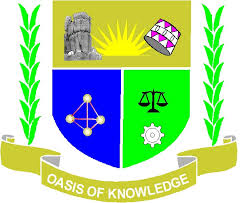 JARAMOGI OGINGA ODINGA UNIVERSITY OF SCIENCE AND TECHNOLOGYSCHOOL OF MATHEMATICS AND ACTURIAL SCIENCESUNIVERSITY EXAMINATION FOR CERTIFICATE IN BRIDGING IN MATHEMATICSNAIROBI CITY CAMPUSSEMESTER1 2016/2017COURSE TITLE: PROBABILITY AND STATISTICSCOURSE CODE: SMA 0104TIME 1 HOUR 30 MINUTESEXAM VENUE: 9TH FLOORDATE: 15/12/2016TIME: 2 HOURSEXAM SESSION: 9 AM –10:30 AM INSTRUCTIONSAnswer question one (compulsory) and any other two questionsCandidates are advised not to write on the question paperCandidates must hand in their answer booklets to the invigilator while in the examination room.Question OneDefine the term statistics clearly pointing out  the four stages involved		(4 marks) Distinguish between the following terminologies:descriptive statistics and inferential statistics			(4 marks)population and a sample						(4 marks)Nominal variable and ordinal variable				(4 marks)Explain four reasons behind sampling						(8 marks)Consider the data below, and use it to construct a ungrouped frequency distribution table												(6 marks)Question TwoUsing relevant examples explain the following terminologies as used in statisticsMedian					(3 marks)Mode					(2 marks)Kamau Fashion store has recorded the sales made during a particular day, and the results are given in the following table:						Calculate the mean value   						(5 marks)Calculate the mode                                                                               	(5 marks)Calculate the median                                                                               	(5 marks)Question ThreeUse the table below to compute: an order 4 moving averages in temperature			(10 marks)center 4 moving averages					(10 marks)Question FourDiscuss the advantages and disadvantages of the followingobservation as a method of data  collection			(10 marks)Use of mode in data analysis					(10 marks)1614151314161515141217161316151418131517Value of sales (sh)Number of sales0- 20820–40940–601260–80480–1002100-1204MonthsJanFebMarchAprilMayJuneJulyAugustSepOctNovDecTemp 273025222017152022283026